.LEFT FORWARD, ½ PIVOT TURN RIGHT, LEFT FORWARD, RIGHT FORWARD, LEFT TOGETHER WITH RIGHT, RIGHT STEP BACK. LEFT STEP BACK, RIGHT TOGETHER WITH LEFT & HEEL ½ TURN RIGHT, LEFT STEP FORWARD, RIGHT STEP FORWARD, LEFT STEP BESIDE RIGHT, RIGHT STEP BACKLEFT STEP BACK, ¼ TURN RIGHT, SWAY LEFT, FULL TURN RIGHT, LEFT TWINKLE, RIGHT CROSS IN FRONT OF LEFT, ½ TURN RIGHTLEFT CROSS ROCK, RECOVER, LEFT STEP TO LEFT SIDE, RIGHT CROSS UNWIND FULL TURN LEFT, RIGHT STEP TO RIGHT, LEFT BEHIND RIGHT, RIGHT STEP TO SIDE RIGHT, LEFT BESIDE RIGHT WITH TOUCH, FULL TURN LEFTRIGHT CROSS ROCK, RECOVER, RIGHT STEP TO RIGHT SIDE, LEFT CROSS UNWIND FULL TURN RIGHT, LEFT STEP TO LEFT, RIGHT BEHIND LEFT, LEFT STEP TO LEFT SIDE, RIGHT BESIDE LEFT WITH TOUCH, RIGHT FORWARD TURNING ¼ RIGHT, LEFT FORWARD, ½ PIVOT TURN RIGHTREPEATENDINGAt the end of wall 4 as the music fades out, dance steps 1-9, then right cross over left & unwind full turn left, and take a bowAround The World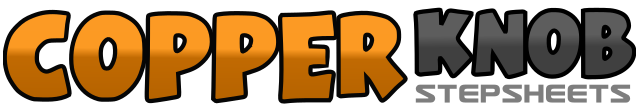 .......Count:48Wall:2Level:Intermediate.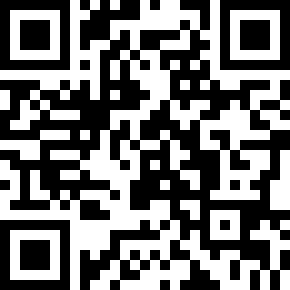 Choreographer:Phil Carpenter (UK)Phil Carpenter (UK)Phil Carpenter (UK)Phil Carpenter (UK)Phil Carpenter (UK).Music:Around the World - Nat King ColeAround the World - Nat King ColeAround the World - Nat King ColeAround the World - Nat King ColeAround the World - Nat King Cole........1-2-3Left step forward, ½ pivot turn right, left step forward4-5-6Right step forward, left step beside right, right step back7-8-9Left step back, right together with left & on both heels turn ½ turn right, left step forward10-11-12Right step forward, left step beside right, right step back (12:00)13-14-15Left step back, ¼ turn right stepping right to right side, sway to left transferring weight to left.(3:00)16-17-18Right step ¼ turn right, ½ turn right & step back on left, turn ¼ . Right stepping right to right side. (full turn right)(3:00)19-20-21Left cross over right, right step to right side, left step in place.22-23-24Right cross in front of left, left step left side turning ¼ right, right, right step to right side turning ¼ right. (9:00)25-26-27Left cross over right, recover weight on right, left step to left side28-29-30Right cross over left, unwind full turn left, right step to right side31-32-33Left step behind right, right step to right side, left step beside right with touch. (9:00)34-35-36Left step ¼ turn left, ½ turn left & step back on right, turn ¼ left stepping left to left side. (full turn left) (9:00)37-38-39Right cross over left, recover weight on left, right step to right side40-41-42Left cross over right, unwind full turn right, left step to left side43-44-45Right step behind left, left step to left side, right step beside left with touch (9:00)46-47-48Right step forward turning ¼ right, left step forward, ½ pivot turn right. (6:00) (weight on right)